Year 7 RE What do sacred writings teach people about how to live? (Judaism & Buddhism)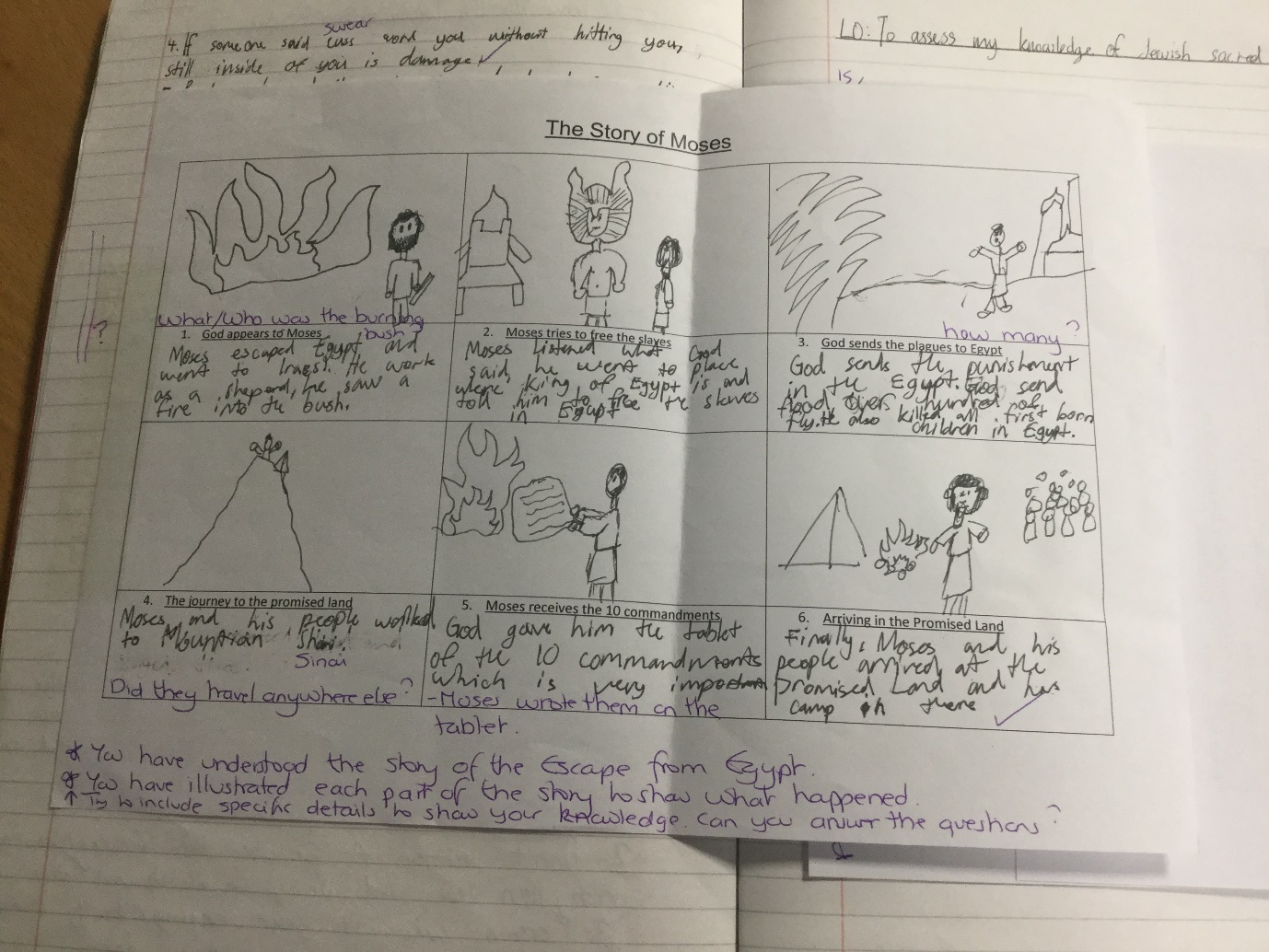 